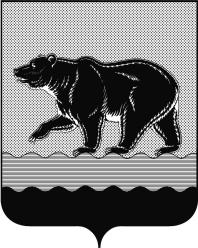 СЧЁТНАЯ ПАЛАТАГОРОДА НЕФТЕЮГАНСКА16 микрорайон, 23 дом, помещение 97, г. Нефтеюганск, 
Ханты-Мансийский автономный округ - Югра (Тюменская область), 628310  тел./факс (3463) 20-30-55, 20-30-63 E-mail: sp-ugansk@mail.ruwww.admugansk.ruЗаключение на проект изменений в муниципальную программу «Развитие жилищной сферы города Нефтеюганска»	Счётная палата города Нефтеюганска на основании статьи 157 Бюджетного кодекса Российской Федерации, Положения о Счётной палате города Нефтеюганска, утверждённого решением Думы города Нефтеюганска от 27.11.2019 № 115-V, рассмотрев проект изменений в муниципальную программу «Развитие жилищной сферы города Нефтеюганска» (далее по тексту – проект изменений), сообщает следующее:1. При проведении экспертно-аналитического мероприятия учитывалось наличие экспертизы:1.1. Департамента финансов администрации города Нефтеюганска на предмет соответствия проекта изменений бюджетному законодательству Российской Федерации и возможности финансового обеспечения её реализации из бюджета города Нефтеюганска.1.2. Департамента экономического развития администрации города Нефтеюганска на предмет соответствия:- проекта изменений муниципальной программы Порядку принятия решения о разработке муниципальных программ города Нефтеюганска, их формирования, утверждения и реализации, утверждённому постановлением администрации города Нефтеюганска от 18.04.2019 № 77-нп «О модельной муниципальной программе города Нефтеюганска, порядке принятия решения о разработке муниципальных программ города Нефтеюганска, их формирования, утверждения и реализации» (далее по тексту – Порядок от 18.04.2019 
№ 77-нп);- программных мероприятий целям муниципальной программы;- сроков её реализации задачам;- целевых показателей, характеризующих результаты реализации муниципальной программы, показателям экономической, бюджетной и социальной эффективности;- требованиям, установленным нормативными правовыми актами в сфере управления проектной деятельностью.Предоставленный проект изменений соответствует Порядку от 18.04.2019 № 77-нп.Проектом изменений планируется: 3.1. Внести изменения в целевые показатели муниципальной программы:3.1.1. Целевой показатель «Приобретение жилья в целях реализации полномочий в области жилищных отношений (квартир)» уменьшить до 1557 шт., в том числе за счёт уменьшения показателя 2019 года до 157. Внесение изменений обусловлено тем, что по мероприятию «Обеспечение устойчивого сокращения непригодного для проживания жилищного фонда» планируется выплата выкупной стоимости в рамках Постановления Правительства Ханты-Мансийского автономного округа – Югры от 01.04.2019 № 104-п «Об адресной программе Ханты-Мансийского автономного округа – Югры по переселению граждан из аварийного жилищного фонда на 2019-2025 годы».3.1.2. Целевой показатель «Количество семей, расселённых из строений, приспособленных для проживания» уменьшить до 639, в том числе за счёт уменьшения показателя 2019 года до 573.  Внесение изменений обусловлено уменьшением финансирования подпрограммы II «Переселение граждан из непригодного для проживания жилищного строений». 3.1.3. Целевой показатель «Количество изъятых жилых/нежилых помещений и долей земельных участков, на которых они расположены для муниципальных нужд» увеличить до 61, в том числе за счёт увеличения показателя 2019 года до 61. Внесение изменений обусловлено тем, что по мероприятию «Обеспечение устойчивого сокращения непригодного для проживания жилищного фонда» планируется выплата выкупной стоимости в рамках Постановления Правительства Ханты-Мансийского автономного округа – Югры от 01.04.2019 № 104-п «Об адресной программе Ханты-Мансийского автономного округа – Югры по переселению граждан из аварийного жилищного фонда на 2019-2025 годы».3.1.4. Целевой показатель «Количество ветеранов боевых действий, инвалидов и семей, имеющих детей-инвалидов, вставших на учёт в качестве нуждающихся в жилых помещениях до 1 января 2005 года, получивших меры государственной поддержки для улучшения жилищных условий» уменьшен до 323, в том числе за счёт уменьшения показателя 2019 года до 2. В ходе экспертизы установлено, что значение указанного целевого показателя, содержащееся в паспорте Программы, не соответствует значению, содержащемуся в таблице «Целевые показатели муниципальной программы». Данное несоответствие возникло в результате того, что ответственным исполнителем муниципальной программы в паспорте программы указано значение показателя на 2019 год, тогда как следовало указать значение показателя на конец реализации программы. Рекомендуем устранить указанное замечание. 3.2. Уменьшить объём финансирования муниципальной программы в 2019 году на 118 424,3297 тыс. рублей, в том числе за счёт федерального бюджета – 9 811,232 тыс. рублей, за счёт окружного бюджета – 97 667,0467 тыс. рублей, за счёт местного бюджета – 10 946,051 тыс. рублей. Изменения запланированы по программным мероприятиям:3.2.1. «Осуществление полномочий в области градостроительной деятельности» департамент градостроительства и земельных отношений администрации города Нефтеюганска уменьшены средства местного бюджета на 246,896 тыс. рублей, в связи с экономией по факту исполнения муниципального контракта.3.2.2. «Ликвидация и расселение приспособленных для проживания строений» департаменту жилищно-коммунального хозяйства администрации города Нефтеюганска уменьшено финансирование на 77 838,0297 тыс. рублей, в том числе 69 275,8467 – средства окружного бюджета, 8 562,183 тыс. рублей – средства местного бюджета, в связи с поступление уведомления Департамента финансов Ханты-Мансийского автономного округа – Югры по расчётам между бюджетами.3.2.3. «Региональный проект «Обеспечение устойчивого сокращения непригодного для проживания жилищного фонда» департаменту муниципального имущества уменьшено финансирование на 30 528,172 тыс. рублей, в том числе 28 391,2 тыс. рублей – средства окружного бюджета, 2 136,972 тыс. рублей –  средства местного бюджета, в связи с разработкой дополнительного соглашения к Соглашению о предоставлении субсидии местному бюджету из бюджета Ханты-Мансийского автономного округа – Югры от 15.03.2019 №1-ЖС/2019.   3.2.4. «Улучшение жилищных условий» департаменту жилищно-коммунального хозяйства администрации города Нефтеюганска уменьшено финансирование на 9 811,232 за счёт средств федерального бюджета. 	4. В ходе экспертизы в проекте изменений установлены арифметические ошибки в отношении средств соисполнителя 2 (департамента муниципального имущества), а именно по строке «бюджет автономного округа», графе 6 «2019». Рекомендуем устранить указанное замечание.  	5. Финансовые показатели, содержащиеся в проекте изменений, соответствуют обоснованиям, предоставленным на экспертизу.	На основании изложенного, до утверждения проекта изменений рекомендуем устранить замечания, установленные в ходе экспертизы, после чего направить проект изменений на утверждение. 	О результатах рассмотрения настоящего заключения просим уведомить Счётную палату в срок до 20.12.2019 года.Председатель                                   			   		             С.А. ГичкинаИсх. от 16.12.2019 № 525